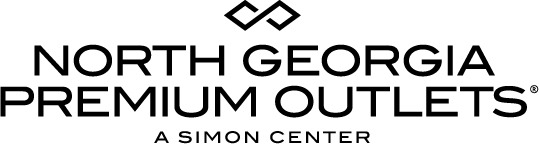 Contact:Claire McKenzieBRAVE Public Relations                                                                                                                                      404.233.3993cmckenzie@bravepublicrelations.com *MEDIA ADVISORY*North Georgia Premium Outlets to host President’s Day Weekend Clearance Sale, February 16-19
Find enormous savings on exceptional brands at Dawsonville’s premier shopping destination DAWSONVILLE, Ga. (January XX, 2018) – North Georgia Premium Outlets is celebrating President’s Day with a Weekend Clearance Sale from February 16-19! Throughout the long weekend, shoppers are invited to find enormous deals on top of every day savings of up to 65 percent off at sought-after brands, including Burberry, Gap Outlet, Nike, Pottery Barn Outlet, lululemon athletica and more!WHAT:			President’s Day Weekend Clearance Sale				Fashionistas can shop the hottest winter trends from premium brandsWHEN:			Friday, February 16 - Monday, February 19			Friday and Saturday: 10 a.m.-9 p.m.			Sunday: 11 a.m.-7 p.m.Monday: 10 a.m.-9 p.m. WHERE:		North Georgia Premium Outlets 800 GA-400Dawsonville, GA 30534HOW:	For more information, visit premiumoutlets.com/NorthGeorgia or connect via social on Facebook, Twitter and Instagram.### 